Федеральное агентство по образованиюГосударственное образовательное учреждение высшего профессионального образования«томский государственный педагогический университет» (ТГПУ)ОТЧЕТ ПО ПРАКТИКЕСтудентки группы 2 курса 5821 АФК группывид практикисроки практикиБаза практики:МОУ СОШ №170г. Зеленогорск, Красноярского краяЗеленогорск, 2015ВведениеЦелью педагогической практики является содействие качественной подготовке студентов к самостоятельному и творческому выполнению основных профессиональных функций специалиста по физической культуре в реальных условиях «производственной» деятельности, формированию профессионально значимых качеств и психических свойств личности будущего специалиста в соответствии с современными требованиями к работникам этого профиля, развитию интереса к избранной профессии.Задачи педагогической практики:Закрепление, расширение, углубление и проверка действенности знаний, умений и навыков, приобретаемых студентами по изученным дисциплинам, формирование умения применять усвоенное для решения конкретных задач профессиональной деятельности.Знакомство студентов с организацией физического воспитания в школе.Формирование первоначальных навыков и умений в проведении внеклассной, физкультурно-оздоровительной и учебной работы по физическому воспитанию в школе.Научить следующим видам деятельности специалиста физической культуры и спорта:фрагментальное проведение урока по физической культуре (подготовительная, заключительная часть урока);оказание помощи в организации и проведении спортивно-массовой и физкультурно-оздоровительной работы по согласованию с учителем физической культуры и в соответствии с планом учебно-воспитательной работы по физическому воспитанию;посещение уроков физической культуры с целью педагогических наблюдений за отдельными сторонами учебно-воспитательного процесса.Форма организации педагогической практики в школе студентов третьего курса – концентрированная в течение пяти недель.Работа в школе в течение 6 часов в младшей возрастной группе.1. Общие сведение о базе практикиПедагогическая практика пройдена на базе муниципального общеобразовательного учреждения «Средняя общеобразовательная школа №170» (МОУ СОШ №170).Адрес: 663690 г.Зеленогорск, Красноярского края, ул. Гагарина, 21.Директор школы: Деркач Надежда Андреевна, тел.3-83-81.Профиль работы: Школа реализует:общеобразовательные программы начального, основного и среднего (полного) общего образования, программы универсального и оборонно-спортивного профиля, программы вечернего очно-заочного обучения;дополнительные образовательные программы по направленностям: художественно-эстетической, физкультурно-спортивной;содержание и воспитание обучающихся в группе продленного дня.Главная задача школы: Создать условия для получения обучающимися прочных знаний, определенных Государственными стандартами в соответствии с Государственными программами, а так же для формирования личностных качеств выпускника как Гражданина современной России.Приоритетные направления школы:Повышение качества образования через использование современных образовательных технологий и личностно-ориентированного подхода в обучении и воспитании школьника.Формирование современных компетенций выпускника через профильное обучение (оборонно-спортивный и универсальный профиль).Усиление акцента в воспитательной работе на развитие самостоятельности обучающихся, гибкая организация воспитательного процесса, учитывающего динамику развития детей.Повышение психолого-педагогической, методологической и общекультурной компетенции педагогов.Создание здоровьеразвивающей среды: воспитание потребности в здоровье; формирование целостного понимания здорового образа жизни; обучение применению здорового образа жизни как неотъемлемой части жизни.Базовый класс для прохождения практики – 3 «А».Характеристика класса представлена в приложении 1.2. Задание № 11. Основное направление работы по физическому воспитанию в школе.Вся работа по физическому воспитанию в школе основана на подробном планировании всей работы по физическому воспитанию и развитию детей с учетом недостатков в работе за предыдущий год. Разработан план работы МО учителей физкультуры.В условиях школы большое значение придается двигательному режиму школьников. В целях укрепления здоровья учащихся разработан план оздоровительных мероприятий:гимнастика до занятий (начальные классы) - ежедневно;физкультминутки на уроках - постоянно;подвижные перемены - регулярно;уроки физкультуры - 2 часа в неделю;уроки здоровья - 1 раз в неделю;дни здоровья - последняя суббота месяца;недели здоровья - по плану;прогулки и экскурсии;спортивные часы в ГПД.Спортивно-массовая работа:спортивные кружки и секции;спортивные соревнования среди учащихся;эстафеты и конкурсы;веселые старты;занятия на тренажерах;школьные первенства по настольному теннису, волейболу, лыжам, настольным играм;участие в районных спартакиадах;массовая игра «Лапта»;соревнования по футболу;подвижные игры на свежем воздухе.2. Программа по физическому воспитанию в школе.В школе ведется обучение физической культуре на основе «Федеральной комплексной программы физического воспитания» под редакцией доктора педагогических наук В.И.Ляха и кандидата педагогических наук А.А.Зданевича.Урок физической культуры – основная форма физического воспитания. На предмет «Физическая культура» в школе отводится 68 часов в год.Программа состоит из двух частей: базовой и дифференцированной (активной). Освоение базовых основ физической культуры обязательно для каждого ученика. Дифференцированная часть физической культуры обусловлена необходимостью учета пожеланий детей, региональных и местных особенностей работы в школы.Структура программы физического воспитания выражена следующим образомПрограмма направлена на комплексное решение задач физического воспитания, формирование двигательного режима ученика, всестороннее развитие личности школьника.Опорная модель физического воспитания школьников:Базовые формы физического воспитания:Уроки физической культуры.Домашние задания.самостоятельные тренировки. Утренняя гимнастика.Вариативные формы физического воспитанияПо выбору школы.По выбору ученика.По совету родителей.запасные формы физического воспитания.Таблица расчета двигательной активности школьниковИз таблицы видно, что базовые формы физического воспитания составляют 385 минут двигательной активности в неделю. Вариативные формы могут быть 175 минут. Общая сумма времени равна 560 минутам: Если 560 разделить на 7 дней недели, получим 80 минут, что равно двум условным урокам в день – число минимальной двигательной активности ученика.Расчет двигательной активности градуирован по возрасту, полу и физической подготовленности школьника. В случае педагогической необходимости базовые (за исключением урока) и вариативные формы физического воспитания могут меняться учителем по числу повторений и времени, что приведет к изменению объема двигательной активности в целом.3. Формы организации физического воспитания в школеФизическая культура является учебным предметом, предусмотренным учебным планом во всех классах общеобразовательной школы. Содержание предмета регламентируется государственно программой, а практическая реализация осуществляется на уроках физической культуры. Таким образом, посещение уроков является обязательным для всех учащихся школы.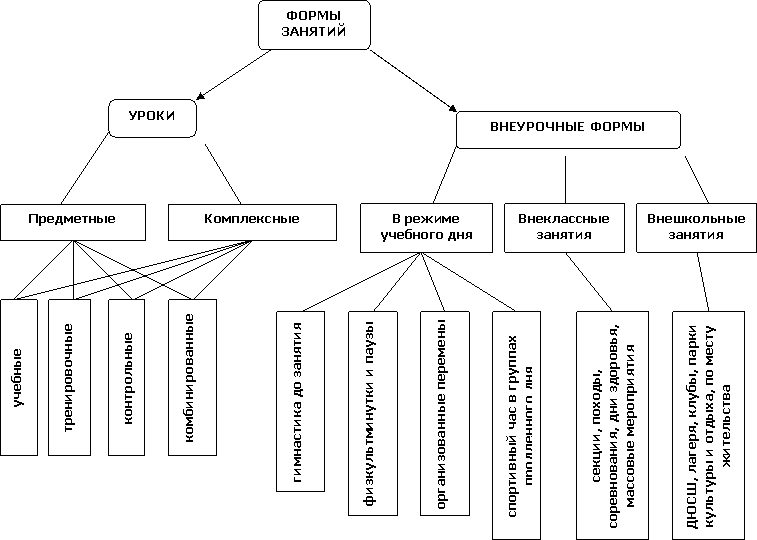 В зависимости от состояния здоровья и уровня физического развития учащиеся делятся на три группы: основную, подготовительную, медицинскую. Подготовительная группа формируется из учащихся, имеющих незначительные отклонения в состоянии здоровья, низкое или ниже среднего физическое развитие и низкую физическую подготовленность. Сюда зачисляют детей с низкими функциональными показателями сердечнососудистой системы, имеющих хронические заболевания или остаточные расстройства в состоянии здоровья. Учащиеся специальной медицинской группы освобождаются от уроков физической культуры и с ними проводятся обязательные занятия во внеурочное время 3 раза в неделю по 30 минут. Занятия со школьниками специальной медицинской группы преследуют цель постепенно подготовить учеников к переводу в подготовительную, а затем в основную группу.Загруженность спортивного зала школы № 1703) Задачи и содержание подготовительной и заключительной частей урока.Урок физической культуры качественно отличается от уроков остальных предметов. От правильно построенного урока зависит и исход обучения в целом. Части урока (подготовительная, основная, заключительная) отражают закономерности изменения работоспособности организма под влиянием физической нагрузки. Длительность каждой части может варьироваться в зависимости от возраста, уровня подготовленности занимающихся и задач урока.Структура урока физической культуры, проведенного в 3 «А» классе.1. Подготовительная частьПодготовительная часть обеспечивает предпосылки для продуктивной деятельности занимающихся в основной части урока. В подготовительной части проводится организация класса, функциональная и психологическая подготовка к предстоящей работе.Задачи:Организация учащихся (постановка задач на урок, обеспечение внимания, дисциплины. Собранности, регулировка эмоционального состояния, психологическая настройка на предстоящую работу и др.Подготовка организма учащихся (центральной нервной, сердечно-сосудистой систем, вегетативных функций, опорно-двигательного аппарата) для наиболее успешного решения задач основной части урока и достижения максимального оздоровительного эффекта.Средства: строевые упражнения, различные виды ходьбы, бега, прыжков, общеразвивающие упражнения без предметов и с раздаточным инвентарем, подвижные и народные игры низкой и средней интенсивности и др.Методы: словесные - описание, указания, распоряжения, подсчет, команды. Наглядные - показ. Практические - метод строго регламентированного упражнения, переменно - интервального и переменно - непрерывного упражнений. Реже используется соревновательный метод.Нагрузка: планируется от 5-15 минут.Интенсивность: оценивается по частоте сердечных сокращений (ЧСС). При включении беговых упражнений ЧСС может достигать 160 ударов в минуту.Основная часть.Задачи:Формирование у учащихся физкультурных знаний, двигательных умений и навыков (обучение правильной технике выполнения упражнений).Развитие физических качеств (силы, быстроты, ловкости, выносливости, скоростно-силовых, гибкости, подвижности и др.), воспитание морально-волевых качеств (трудолюбие, честность. Смелость, решительность, взаимопомощь и др.).Обучение умению применять приобретенные навыки и качества в условиях жизни, спортивной и трудовой деятельности.Средства: программный материал. Подводящие и подготовительные упражнения на развитие качеств. Подвижные игры. Упражнения с отягощениями.Методы: практически весь арсенал методов обучения.Нагрузка: 25 - 35 минут.Интенсивность: нужно стремиться к высокой интенсивности (ЧСС до 170 уд/мин), но все же есть зависимость от задач урока.Заключительная часть (до 5 минут).Создаются предпосылки для восстановительных процессов. Психологический настрой на предстоящую учебную деятельность.Задачи:Постепенное приведение организма учащихся в относительно спокойное состояние (снятие физической и психической напряженности).Подготовка учащихся к последующей за уроком деятельности (организация внимания, дисциплины, собранности, напоминание о санитарно-гигиенических требованиях и т.п.).Организованное завершение занятия, подведение итогов, установка на следующий урок.Средства: строевые упражнения, медленный бег, ходьба, упражнения на восстановление дыхания, на расслабление, на внимание, подвижные (но не спортивные!) игры низкой интенсивности в положении стоя, сидя, лежа, элементы дыхательной гимнастики, аутотренинг и т.п.Подведение итогов и задание на дом.Методы: словесные.4) Содержание урока физической культуры. За время прохождения практики, с целью педагогических наблюдений за учебно-воспитательным процессом, посетила урок физической культуры в 3 классе:Задачи урока:1. Образовательная - игры на развитие скоростно-силовых качеств.2. Воспитательная - воспитание морально-волевых качеств.3. Оздоровительная - воспитание правильной осанки.4. Инструктивно - методическая - подготовка помощников и судей.Место проведения - спортивный зал школы № 170Время проведения - 40 минут. Количество учащихся - 20 человек.Полное содержание урока в Приложении 2.5) Планирование учебной, физкультурно-массовой работы по физическому воспитаниюОрганизация и содержание физического воспитания в школе регламентируется нижеследующими документами:1.Комплексная программа физического воспитания учащихся 1-11 классов общеобразовательной школы.2.Программа «Физического воспитания учащихся 1-11 классов с направленным развитием двигательных способностей».3. Программа физического воспитания учащихся 1-11 классов, основанная на одном из видов спорта.4. Региональная «Программа по физической культуре для учащихся 1-11 классов общеобразовательной школы».5.Программа занятий по физическому воспитанию школьников отнесенных к специальной медицинской группе (методические рекомендации).6.Положение о физическом воспитании учащихся общеобразовательной школы.7.Положение о коллективе физической культуры общеобразовательной школы.8.О порядке организации спортивных соревнований среди школьников9.О проведении дней здоровья и спорта.10.О занятиях по физической культуре в зимний период.11.Итоговая аттестация выпускников 1Х, Х1 классов общеобразовательной школы.Годовой план – график «Физическая культура» 1 - 4 классыГодовой план – график «Физическая культура» 5 - 11 классыПлан внеклассных мероприятийУчастие в городских соревнованиях3. Задание №2Комплекс ОРУ без предмета для учащихся 3-х классов.Комплекс ОРУ с предметами (с флажками «Бабочки») для учащихся 3-х классов.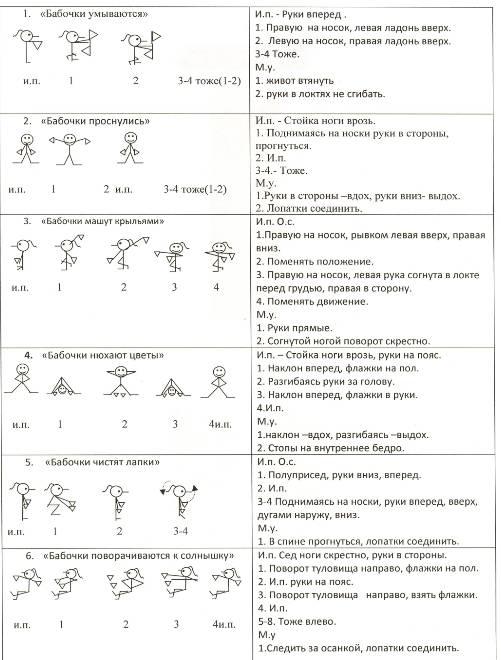 Подвижные игры для заключительной части урока.1. «Кто подходил»Подготовка. Все играющие образуют круг, водящий с завязанными глазами стоит в центре.Содержание игры. Руководитель указывает на кого-либо из играющих, и тот подходит к водящему, слегка дотрагивается до его плеча, подает голос какого-либо животного или называет его по имени, изменив свой голос. Водящий открывает глаза по указанию руководителя, когда подходивший займет свое место. Он должен отгадать, кто к нему подходил. В случае, если водящий отгадал того, кто к нему подходил, игроки меняются ролями.Побеждает тот, кто ни разу не был водящим.Правила игры:1. Водящий не должен раньше времени открывать глаза.2. Голос подает только тот, на кого укажет руководитель.3. Первый водящий не считается проигравшим.2. «Альпинисты»Подготовка. Две команды «альпинистов» выстраиваются шеренгами лицом к гимнастической стенке в 6-7 м от нее. Между первыми игроками и гимнастической стенкой устанавливаются гимнастические скамейки, перевернутые рейками вверх. У крайних пролетов стенки укладываются гимнастические маты.Содержание игры. По сигналу учителя первые игроки начинают продвижение по рейке гимнастической скамейки, переходят на гимнастическую стенку, влезают на нее, передвигаются по стенке до крайнего пролета и спускаются вниз. Высота подъема на стенку заранее указывается учителем (отмечается ленточкой, флажком).При спуске с гимнастической стенки игрок имеет право спрыгнуть с рейки, расположенной на высоте не более 70 — 75 см, в круг диаметром 40 см, обозначенный мелом на мате. Приземлившись, играющий встает последним в своей шеренге. Вторые игроки начинают передвижение по гимнастической скамейке сразу же после приземления предыдущего «альпиниста» могут отдохнуть.3. «Угадай, кто»Играющие образуют круг, внутри круга становится водящий. По указанию руководителя водящий закрывает глаза. Один из играющих подходит к водящему, дотрагивается до него и, изменив голос, называет его имя. После того как игрок вернется па свое место, руководитель разрешает водящему открыть глаза и назвать подходившего. Если он угадает, то его место занимает названный игрок.Правила: 1) нельзя открывать глаза без разрешения руководителя;2) возвращаться нужно только на свое место.Водящего, который несколько раз не угадал, нужно заменить другим. Можно разрешить играющим не произносить имени, а подражать животным и птицам.В этой игре дети учатся бесшумно передвигаться. У них развивается слух, наблюдательность.Игра типична для заключительной части урока.АНАЛИЗ урока подвижных игр для учащихся 3 классаУрок проводился учителем физкультурыЗадачи урока:1. Образовательная - игры на развитие скоростно-силовых качеств.2. Воспитательная - воспитание морально-волевых качеств.3. Оздоровительная - воспитание правильной осанки.Для воспитания правильной осанки в подготовительной части урока были даны обще-развивающие упражнения с гимнастической палкой. Упражнения были подобраны для укрепления различных групп мышц. Комплекс составлен методически правильно, проводился под музыкальное сопровождение.Для решения образовательной задачи были проведены подвижные игры: «Собачья будка», «Защита укрепления» и «Хвостики». Все игры были оригинальными и интересными. Они не только решали задачу развития скоростно-силовых качеств, но и были очень увлекательными для детей. Проводились игры в 2-х частях спортивного зала, отдельно для мальчиков и девочек. Тем самым была увеличена моторная плотность урока, а также дети приучались к самостоятельной работе на уроке.При проведении игры «Хвостики» применялся нестандартный инвентарь. Детям очень понравилась эта игра и они играли в нее с большим азартом.Учащиеся, освобожденные от урока фи культуры, принимали активное участие в оказании помощи учителю в раздаче инвентаря, а также следили за соблюдением учащимися правил проводимых игр.В конце урока были подведены итоги, сделаны замечания по ходу урока, уделено внимание правилам техники безопасности, поставлены оценки, дано задание на дом.4. Задание №3С целью педагогических наблюдений за отдельными сторонами учебно-воспитательного процесса посетила урок физической культуры.1) Анализ урока по «Физической культуре» в начальной школеВремя: 2 урок. Начало урока 10.15, конец урока 10.55.Место проведения: спортивный зал.Класс: 3 «А».Число учащихся по списку: 25.Число присутствующих: 21Число отсутствующих: 4Санитарное состояние зала: хорошееГотовность учащихся к уроку: все учащиеся в спортивной форме, к уроку готовы.Урок составлен соответственно четвертному плану, возрасту и физической подготовленности учащихся, воспитательные и обучающие задачи на уроке выполнены.Подбор упражнений соответствует целям и задачам урока, а так же возрасту и подготовленности учащихся. Общая и моторная плотность урока выше среднего.На уроке были использованы методы объяснения, показа, воспитывалось чувство ответственности. Во время проведения урока давались методические указания.Особое внимание уделялось корректировке коллективных действий при проведении эстафет. Внимание учащихся было сосредоточено во время проведения упражнений и при прохождении этапов эстафет.Учащиеся внимательно слушали объяснение учителя. Урок носил эмоциональный характер. Были даны рекомендации по правилам техники безопасности.При наблюдении за структурой урока было выявлено четкое распределение упражнений по частям урока, а методическая поддержка их выполнения обеспечивала спокойное проведение урока.Вводная часть урока. В этой части урока учитель приводит учащихся в зал, помогает им приготовиться к уроку, приучает к командам, строит их в указанном месте, уделяя особое внимание построению, чтобы при передвижении они не мешали друг другу, видели учителя, а при выполнении различных заданий учитель мог оказывать им помощь.Построение проводится по росту команде учителя, с расчетом по порядку. На занятие в зале учитель встает перед детьми и объясняет, как надо построиться, Продолжительность вводной части составляет 5 мин.Подготовительная часть урока. При подготовки учащихся к предстоящей двигательной нагрузке используются физические упражнения обще развивающего характера с гимнастическими палками, флажками. При этом упражнения выполняются с элементами ходьбы, прыжков, приседаний и т. д. Она длиться 10 мин.В основной части урока были включены игры с бегом, метание мяча, прыжки. Основная часть урока длилась 25 мин и плавно переходит в заключительную часть.В заключительной части урока подводятся итоги, выставлялись оценки в классный журнал. Уход детей из зала четко организован. Продолжительность заключительной части урока 5 мин.Содержание, цели и задачи урока в Приложении 3.2) Анализ урока по «Физической культуре» в 8 классе8 «А » класс, 18 человек по списку, 18 человек присутствует , №5 по расписанию II смена, тип урока контрольный.Задачи: «развить двигательные качества».Оборудование: «б/ мячи, скакалки».Время между частями урока поделено и разбито правильно исходя из задач урока: Основная – 30, Подготовительная – 12, Заключительная – 3.Все компоненты урока соответствуют задачам и не требуют изменения.На освоение нового материала было затрачено 20, на закрепление старого 10, на подготовку к освоению материала 8, на восстановление детей 12. На уроке проводилась тактичная подготовка детей.Время использовано рационально, класс активно выполнил задачи учителя, изучил новый материал, повторил старый.Приемы подобраны и использованы правильно исходя из задач урока. Учитель правильно структурировал методы по частям урока и времени применения материал соответствовал задачам урока.Урок сведен с предыдущим по теме, в нем закреплялось предыдущие темы урока.Класс – достаточно активный, в процесс подготовке урока были учтены особенности учащихся.На уроке учитель воспитывал, обучал и развивал детей. Триединая цель соблюдена и решена полностью.Отбор методов, осуществлял до начала урока, сгруппированы по времени, методы учитель применял вовремя. Методы соответствовали реальными задачами.Время урока распределено рационально и правильно. Время разбито по частям урока и реальным задачам.Обеспечена логическая связь между частями урока.5. Задание №4Проведены наблюдения и определены антропометрические показатели (рост, вес, окружность грудной клетки) физического развития детей младшего возраста (2 класс).Мальчики Девочки 6. Задание №5Приняла участие в качестве помощника при организации и проведении массового физкультурно-спортивного мероприятия.Внеклассное мероприятие «Большие гонки» (для учащиеся 2-3 классов)Аннотация: внеклассное мероприятие по физической культуре «Большие гонки» проводятся с Целью пропаганды здорового образа жизни, где учащиеся приобретают навыки и умения в беге, в прыжках, в метании, в играх, развивают двигательные качества и умственные способности учащихся, укрепляют здоровье, дружеские отношения. Для проведения внеклассного мероприятия использовали мягкий модуль, мячи, надувные шары, кегли, стулья, костюмы.Учебный предмет: физическая культура.Форма учебной работы: соревнования.Для большой заинтересованности костюмы изготавливаются из подручного материала (коробок, поролона, старых вещей, пряжи).Задачи: развивать двигательные качества и умственные способности учащихся; организовать досуг и активный отдых учащихся; укреплять дружеские отношения между учащимися.Оборудование: мягкий модуль; мячи; костюмы; скейтборды; дротики; фишки; надувные шары; кегли; жгут; стулья.Условия, порядок проведения и награждения:в конкурсах принимают участие учащиеся 3 «А» «Б» «В» классов, состав команд по 10 человек;в программу соревнований входят: спортивные развлекательные конкурсы; музыкальные паузы; награждение команд за первое, второе, третье место сладкими призами и грамотами.План мероприятияI. Организационный момент.Команды входят в спортивный зал под музыку («Всегда готов» Пахмутовой)II. Сообщение цели мероприятия.III. Ход мероприятия.представление жюри (в состав жюри входят 4 человека классные руководители, учитель физкультуры)приветствие команд;конкурсные испытания:меткий стрелок,скороходы,построить пирамиду,рогатка,займи место,дорожка.IV. Подведение итогов – награждение.«Меткий стрелок». Члены команд должны добежать до скамейки, взять дротик, выполнить им бросок в воздушный шарик, чтоб он лопнул. Этот конкурс проводится на быстроту и точное попадание в цель. Участвует вся команда.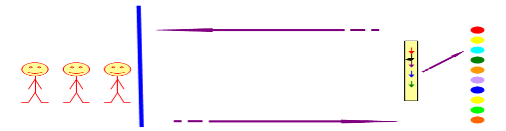 «Скороходы». Игроки надевают специально сшитые тапки – скороходы. Каждый игрок первой команды должен взять 3 мяча из одного бассейна и перенести их в другой бассейн, оббегая змейкой игроков второй команды, при этом нельзя уронить ни одного мяча. А игроки из второй команды должны выбить эти мячи из рук бегущих участников, используя большие надувные мячи. Игроки третьей команды болеют за участников. По окончанию конкурса команды меняются местами по круговой системе. Засчитывается время и количество перенесённых в пустой бассейн мячей. Участвует вся команда.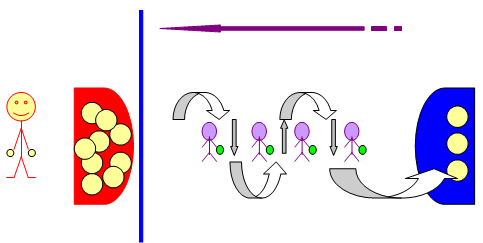 «Построить пирамиду». Каждая команда в этом конкурсе должна как можно быстрее построить пирамиду, образец которой нарисован на плакате. Каждый игрок должен поставить один предмет. А в это время на середине площадки находится бык (ученик в костюме быка), который не подпускает участников к строительным материалам. Бык имеет право передвигаться только в середине площадки. Пирамида не должна упасть. Конкурс считается выигранным, если команда первой закончила строительство пирамиды. Из каждой команды участвуют 3 мальчика, 2 девочки. Все участники строятся одновременно. А остальные игроки болеют за свои команды.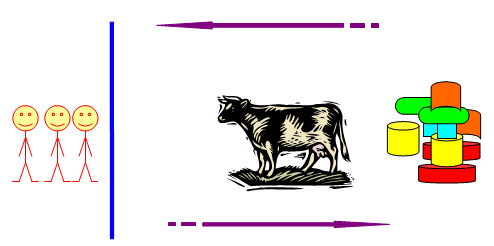 « Рогатка». Игроки каждой команды берут мяч, добегают до жгута, натягивают жгут с мячом и отпускают его. Задача игрока - сбить кегли. Этот конкурс проводится на быстроту и количество сбитых кеглей. Участвует вся команда.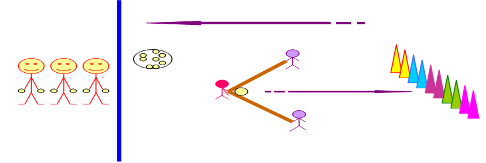 «Займи место». На площадке устанавливается 2 стула. В конкурсе участвует 3 игрока: по одному из каждой команды. Игроки в специально сшитых костюмах должны преодолеть препятствие и занять место на стуле. Кто не успел занять место, тот выбывает из игры. Выигрывает самый ловкий и быстрый игрок, который займёт место на оставшемся одном стуле. Это конкурс на выбывание.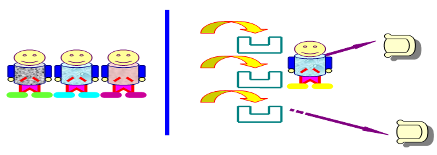 «Дорожка». По результатам предыдущих конкурсов подсчитывается количество заработанных каждой командой очков. На полу спортзала рисуется разметка, на которой отмечаются баллы, заработанные командами. Каждая команда начинает этот конкурс со своей разметки. Игроки должны лечь животом на скейтборд и по команде, отталкиваясь руками, передвигаться до стойки. Обратно возвращаются бегом со скейтбордом и передают его другому участнику. В этом конкурсе участвуют три игрока. Первый игрок начинает этап разметки (чем больше набрано очков, тем ближе к стойке начинает игрок этот конкурс), а второй и третий игрок начинают с линии старта. В этих соревнованиях побеждает команда, которая выигрывает заключительный конкурс.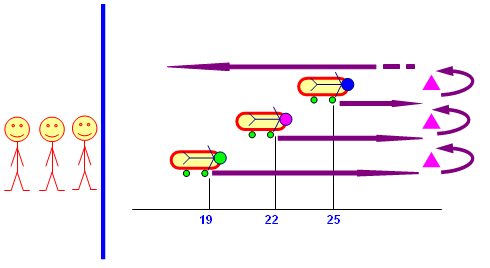 7. Задание №6В 3 «А» классе в неделю проводится 2 урока физической культуры.Количество учащихся, отнесенных к основной медицинской группе - 20Количество учащихся в классе, отнесенных к подготовительной медицинской группе – 3.Всего в 170 школе 30% учащихся имеют нарушение опорно-двигательного аппарата (нарушение осанки). В связи с этим проводится профилактическая работа по вопросу нарушения осанки у учащихся, имеются группы специально-медицинской гимнастики. На протяжении нескольких лет работы по этой программе, у детей прослеживается динамика роста и улучшение показателей физического развития и двигательной подготовленности.Содержание этих занятий приведено в Приложении 4.В школе 170 к основной и подготовительной медицинским группам отнесены 91,8% учащихся, к специальной – 8,2%, освобожденных от уроков физкультуры составляют 0,7%.Организация занятий с учащимися имеющими отклонения в состоянии здоровья ведутся по следующим формам3. В школе №170 имеются следующие секции:Здесь приводится тематическое планирование в секции подвижных игр в 3 «А» классе.Тематический план занятий в секции подвижных игр (3 класс)Рабочие планы занятий в секции подвижных игр (3 класс)№ 1. Развитие быстроты1. О.Р.У.2. Эстафеты с бегом3. Игра «Заяц без логова»№ 2. Развитие ловкости1. О.Р.У. со скакалкой2. «Охотники и утки»3. Игра «Ящерица»№3. Развитие выносливости1. О.Р.У.2. Игра «Караси и щука»3. Игра «Белые медведи»№ 4. Развитие скоростно-силовых качеств1. О.Р.У. с мячом2. Игра «Удочка»3. Игра «Попрыгунчики-воробушки»№ 5. Развитие быстроты1. О.Р.У.2. Игра «Шишки, желуди, орехи»3. Игра «Дождь, ветер, гроза, буря»№ 6. Развитие ловкости1. О.Р.У. с гимнастической палкой2. Эстафеты с обручами3. «Хвостики»№ 7. Развитие скоростно-силовых качеств1. ОРУ с обручами2. Игра «Волк во рву»3. Игра «Салки на одной ноге»№ 8. Развитие выносливости1. ОРУ с мешочками с песком2. Игра «Коршун и наседка»3. Игра «Снайпер»Анализ уровня физического развития детей 3А классаСписок методической литературыТеория и методика физической культуры: Учебник / Под ред. проф. Ю.Ф.Курамшина. 2-е изд., испр. – М.: Советский спорт, 2007. – 464 с.Жуков М.Н. Подвижные игры: Учеб. для студ. пед. вузов. / М.Н.Жуков. - М.: Издательский центр «Академия», 2000. - 160 с.Лях В.И. Тесты в физическом воспитании школьников. Пособие для учителя / В.И.Лях. - М.: ООО «Издательство АСТ», 1998. - 272 с.Лях В. И. Мой друг - физкультура: Учебник для учащихся 1-4 классов начальной школы / В.И.Лях. - М.: Просвещение, 2008. - 190 с.Лях В.И. Физическая культура: Учебник для учащихся 8-9; 10-11 классов общеобразовательных учреждений / В.И.Лях, А.А.Зданевич. - М.: Просвещение, 2008.Настольная книга для учителя физической культуры / Авт.-сост. Г.И.Погодаев. - М.: Физкультура и спорт, 1998. - 496 с.Меры безопасности на уроках физической культуры: (Все для учителя физической культуры): Учебно-методическое пособие / В.Ю.Давыдов, Т.Г.Коваленко, П.А.Киселев, Г.Н.Попова. - Волгоград: Изд-во ВолГУ, 2003. - 150 с.Фокин Г.Ю. Уроки физкультуры в начальной школе: 1-4 классы: Пособие для учителей физкультуры / Г.Ю.Фокин. - М.: школьная пресса, 2003. – 224 с.Матвеев А.П. Физическая культура. 1–11 кл.: Программы для общеобразовательных учреждений / А.П.Матвеев. – М.: Дрофа, 2004.Любомирский Л.Е Физическая культура. Учебник для 10-11 классов общеобразовательных учреждений / Л.Е.Любомирский, Г.Б.Мейксон, В.И.Лях и др. - М.: Просвещение, 2001. - 112 с.Журнал «Первое сентября»Приложение 1Характеристика коллектива 3 «А» классаКоллектив существует третий год. В классе 25 человек, из них 4 новых ученика, нет переростков. В классе десять мальчиков, пятнадцать девочек - все дружно играют вместе.Это уже сложившаяся группа детей с положительным опытом коллективных взаимоотношений. Постепенно привыкают чувствовать себя единым коллективом с общими интересами. В основном преобладает в классе хорошее настроение, активное отношение к учёбе. Успеваемость хорошая.С классным руководителем сложились доверительные дружеские отношения.Что касается поведения, то можно сказать, что положительного в общении – доброжелательности, отзывчивости, чуткости – у них больше, чем агрессивности, эгоизма, грубости.В классе лидер В.С., но есть и еще сильных несколько личностей, и чувствуется, что идёт негласная борьба за лидерство среди них. Но всё же коллектив выглядит сплочённым, идёт процесс развития коллективистских устремлений, организованности, самостоятельности. Ценят в группах познавательную активность, дружелюбие.Интересы в классе самые разнообразные. Среди них - интерес девочек к куклам, к нарядам. Мальчики интересуются компьютерными играм и техникой. Дети любят читать, все укладываются в норму по чтению.Внимание учащихся на уроке и при выполнении домашних заданий устойчивое. В основном у детей смешанный тип внимания. Большинство детей стремятся получить новые знания.Обучающиеся становятся самостоятельными, сами выбирают, как им поступать в определённых ситуациях, стараются следовать правилам поведения учащихся и нормам поведения в коллективе, обществе.Дети творчески подходят к решению любых вопросов, стараются вносить что-то своё, индивидуальное. В основном все склонны к проявлению фантазии, выдумки.В основном дети из благополучных полных семей. Навыки культурного общения, порядка и гигиены им привиты в семье, с детства. Дети чувствуют себя комфортно, нашли себе друзей, стремятся прийти на помощь. Дисциплина хорошая не только на уроках, но и вне уроков.Особый интерес проявляют к спортивным занятиям. Дети подвижные, на уроках активные, обладают высокой работоспособностью, сообразительностью. Все дети посещают какой-либо спортивный кружок.Почти все родители стараются создать лучшие условия для всестороннего развития своих детей, в том числе спортивно-оздоровительного. Они активно участвуют на родительских собраниях и помогают детям во время внеклассных мероприятий.Приложение 2Урок – соревнование с использованием нестандартного инвентаря (для учащихся 3 классов)Задачи урока:1. Образовательная - игры на развитие скоростно-силовых качеств.2. Воспитательная - воспитание морально-волевых качеств.3. Оздоровительная - воспитание правильной осанки.4. Инструктивно– методическая - подготовка помощников и судей.Дата проведенияМесто проведения - спортивный зал школы №170Время проведения - 40 минут.Количество учащихся - 16 человекПриложение 3Тема урока: Сюжетные линейные эстафеты с предметамиЦели урока: Развитие координации, скоростных качеств, вестибулярного аппарата, корректирование коллективных действий.Инвентарь: Гимнастические маты, обручи, канат, кегли, ролики, воздушные шарики,теннисные ракетки, магнитофон.Время проведения: 10.15 Класс: 3Эстафета «шоферов»Учащиеся стоят в колонны по одному, у направляющего в руках ролик, по сигналу учителя 1 участник делает упор согнувшись на ролик и таким образом «едет» до поворотный стойки, и обежав ее, возвращается и передает эстафету следующему. И т.д.Эстафета «поваров»У направляющих в колоннах в руках кастрюльки в которых находятся кегли, по сигналу учителя 1 участник выкладывает кегли в заранее нарисованные на полу мелом круги и, огибая поворотные стойки, возвращается назад, передает кастрюльку следующему, тот, в свою очередь, пробегая, собирает кегли в кастрюльку и т.д.Эстафета «учителей»1 вариант На столе лежит ватман и карандаш. Необходимо всей командой нарисовать человечка на листе ватмана. 1 рисует голову, 2 – туловище, 3 – ноги, 4 – руки, 5 – глаза и брови, 6 – рот и нос.2 вариант Участники команд пишут цифры от 1 до 6 (по количеству участников)Эстафета «садоводов»У направляющих в колоннах в руках «летающие тарелки» в которых лежат по 3 хоккейных мяча, по сигналу учителя 1 бегут и высыпают мячи в обруч лежащий на полу у поворотной стойки, возвращаются назад передают эстафету следующему у частнику команды. Тот, в свою очередь, бежит до стойки, собирает мячи и возвращается назад. И т.д.Эстафета «жонглеров»В руках у направляющих теннисная ракетка с воздушным шариком. Задача: пробежать дистанцию не уронив шарик.Эстафета «акробатов»Участники выполняют по очереди перекаты лежа на боку на гимнастическом мате, встают, добегают до поворотной стойки и , возвращаясь назад выполняют кувырок вперед и передают эстафету следующему.Эстафета «капитанов»Капитаны команд переправляют участников на финишную линию с помощью гимнастического обруча, то же самое обратно на линию старта.Эстафета «врачей»Участники команд с помощью медицинской груши (спринцовки) набирают воду и выливают ее в емкость (баночка) которая стоит на стуле у финишной линии.Четверостишья к эстафетам.Домашнее заданиеУпражнение № 1Исходное положение – основная стойка, руки на поясе. Медленно приподняться на носках – вдох, опускаясь в исходное положение – выдох. Выполнить 10 – 15 раз.Упражнение № 2Исходное положение – лежа на полу в упоре сзади на предплечьях. 1 – приподнять прямую ногу. 2 – приподнять вторую ногу. 3 – опустить одну ногу. 4 – опустить вторую ногу. Выполнить 5 – 6 раз.Итоги выполнения отметить в рабочей тетради.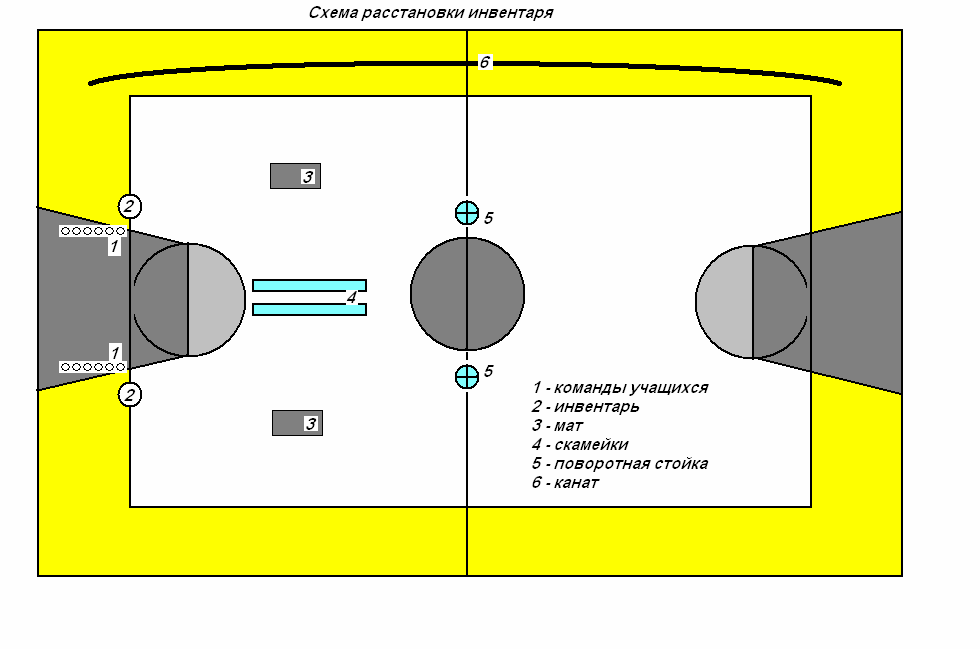 Приложение 4Комплекс корригирующей гимнастики на занятиях по оздоровительной физической культуре1. Стоя у зеркала (проверить осанку лопатки сведены) плечи развести 30 сек.2. Стоя у стены - приседание, скользя спиной по стенке, руки вверх с 3-х раз3. Ходьба на носках, палка на лопатках от 1-3 мин.4. Ходьба на носках - палка вверх от 1-3 мин.5. Лежа на животе, в руках палка. Самовытяжение на 8 счетов, вытягивая руки вперед с 3-х раз6. Руки с палкой вытянутые 1 - поднять руки с палкой , 2 - палку над головой, 3-4 исходное положение - выдох с 3-х раз7. Палка за спиной 1-2 отвести палку назад «вожжи» (свести лопатки), 3-держать,4-исходное положение с 3-х раз8. То же. Поочередное поднимание ног невысоко от пола с отведением палки назад с 3-х раз9. Сидя, в упоре руками сзади 1-2 поочередное поднимание ног, невысоко от пола, на 3-держать «угол», 4-отдых с 3-х раз. Каждой ногой10. Сидя, руки вверх, в руках палка. От 1 до 8 медленно лечь на спину, опуская палку и медленно подняться, сесть с 3-х раз11. Лежа на спине, ноги приподнять невысоко от пола, руки за голову Имитация работы ног при кроле, смотреть на носки ног с 3-х раз12. Дыхательное упражнение. Лежа на спине, руки вдоль туловища 1-2 руки вверх-вытянуться-вдох, 3-4 колени к животу, прижимая палкой - выдох дыхательное упражнение 2 - 3 раза13. Лежа на спине руки согнуты за голову, ноги согнуты в коленях 1-2 поочередное выпрямление прямых ног и «пистолет» с 3-х раз14. Лежа на боку, другая рука вдоль туловища, ноги вытянуты 1-2 поднимание руки вверх с касанием головы, ноги поднять в «угол» вверх, 3- держать, 4 - отдых с 3-х раз15. Тоже лежа на боку с 3-х раз16. Стоять на четвереньках, ладони внутрь 1-2 медленно, сгибая руки, грудью коснуться пола, вытягивая голову вперед, 3-4 исходное положение с 3-х раз17. Стоя на четвереньках 1-2-3 вытягивая спину сесть на пятки, 4- исходное положение «Кошечка» 30 сек.18. Стоя у зеркала - проверить осанку см. № 119. Поза для отдыха (по рекомендациям врача ЛФК)Подвижные игры, используемые для развития координационных способностей"ЗАЯЦ БЕЗ ДОМИКА"Дети, за исключением двух водящих, разделяются на группы 3-5 человек. Каждая группа образует кружок. Кружки размещаются в разных местах площадки на расстоянии 2-3 м один от другого. Кружок - домик. В каждом домике один из ребят становится в середину и изображает зайца. Первый водящий - охотник, второй - заяц, не имеющий домика. По команде ведущего охотник начинает ловить зайца. Заяц, спасаясь от охотника, может вбежать в любой домик. Тогда, заяц, находящийся там, выбегает, а охотник начинает его преследовать. Если охотник поймает зайца, то они меняются ролями. Чтобы все дети смогли поучаствовать в игре, ведущий может ввести правило: каждый раз, когда заяц вбежал в домик, он меняется местом с очередным игроком, стоящим в кружке, т.е. изображающим дом."БЕГ ПО КРУГУ"На земле чертится круг диаметром 10 м. Отмечается линия старта. По сигналу ведущего дети начинают бег по кругу. После каждого круга из игры выбывает участник, который пересекает стартовую линию последним. Победителям становится игрок, опередивший всех других участников."ТЯНИ - ТОЛКАЙ"Ребята становятся попарно спиной друг к другу и захватывают согнутыми в локтях руками. По сигналу ведущего пары устремляются к указанной им линии. Достигнув ее, возвращаются обратно. Сначала один игрок бежит лицом вперед, а другой спиной вперед, а потом наоборот. Выпрыгивает пара, быстрей других вернувшаяся назад."НЕ РАСПЛЕСКАЙ ВОДУ"На теннисные ракетки ставится по стакану с водой. Участники по сигналу ведущего бегут к финишу и возвращаются обратно на линию старта. Побеждает игрок, пришедший первым и не расплескавший воду."УСПЕЙ ВСТАТЬ В ОБРУЧ"9 обручей кладут в круг на полу, плотно друг к другу. Перед обручами становятся 10 игроков, по сигналу ведущего они начинают ходить, затем бегут вокруг обручей (вправо или влево) до команды " Стоп". Тогда каждый играющий должен впрыгнуть в обруч. Кому обруча не досталось - выбывает. Игроков остается на одного меньше, поэтому снимают из круга и 1 обруч. Когда останется 1 обруч и 2 участника, они разыгрывают между собой первое место.Целенаправленность физического воспитанияЦеленаправленность физического воспитанияЦеленаправленность физического воспитанияУчащиеся 1-4 классовУчащиеся 5-9 классовУчащиеся 10-11 классовУровни физической подготовленности школьниковУровни физической подготовленности школьниковУровни физической подготовленности школьниковПрограммаПрограммаПрограммаЧасть IБазовая часть уроков физической культурыВариативная часть уроковБазовая часть уроков физической культурыВариативная часть уроковЧасть IIФизкультурно-оздоровительные мероприятия в режиме учебного и продленного дняФизкультурно-оздоровительные мероприятия в режиме учебного и продленного дняЧасть IIIВнеклассная работаВнеклассная работаЧасть IVФизкультурно-массовые и спортивные мероприятияФизкультурно-массовые и спортивные мероприятияПоказатели физической культуры учащихся начальной, основной и средней школыПоказатели физической культуры учащихся начальной, основной и средней школыПоказатели физической культуры учащихся начальной, основной и средней школы№Формы занятий физическими упражнениямиОбщее кол-во годовое часов% объема двигательной активности1Уроки физической культуры6814,22Домашнее задание по физической культуре8918,73Самостоятельные тренировки7816,34Утренняя гимнастика18238,25Занятия в спортивной секции15332,16Гимнастика до уроков6313,27Час здоровья11421,48Подвижная перемена5110,79Занятия в группах ОФП10221,410Занятия в кружке подвижных игр (1-4 класс)10221,411Ежедневные занятия в класса с продленным учебным днем25553,512Соревнования «Веселые старты» (1-4 класс)7616,013Комплекс ГТО (4-11 класс)10221,4ДеньВремяУроки ФК, спортсекцииКлассыПН8.00-15.0015.00-16.3016.30-18.00Уроки физкультурыБаскетболВолейбол5-114-112-4 (дев)ВТ8.00-15.0015.00-16.3016.30-18.0019.00-21.00Уроки физкультурыФутболВолейболОФП-ООО «ГЭСС»5-114-57-11юношиСР8.00-13.0013.00-14.0014.00-15.0015.00-16.3019.00-21.00Уроки физкультурыПодвижные игрыПодвижные игрыБаскетболОФП5-112-4 (дев)2-4 (мал)4-11юношиЧТ8.00-15.0015.00-16.3016.30-18.0019.00-21.00Уроки физкультурыФутболВолейболОФП-ООО «ГЭСС»5-114-57-11юношиПТ8.00-15.0015.30-17.0019.00-21.00Уроки физкультурыВолейболОФП5-112-4 (дев)юношиСБ9.00-11.0011.00-13.0010.00-11.30 (м/зал)13.00-14.3015.00-16.30Внеклассные мероприятия«Олимпиец»Лёгкая атлетикаВолейболПодвижные игры1-114-116-82-4 (дев) 3-а№ п/пРазделы программыКол-во часовI четвертьII четвертьIII четвертьIV четверть№ п/пРазделы программыКол-во часов№ уроков№ уроков№ уроков№ уроков1.Лёгкая атлетика161-8 61-68 2.Подвижные игры229-18 29-32 53-60 3.Гимнастика1019-28 4.Лыжная подготовка2033-52 № п/пРазделы программыКол-во часовI четвертьII четвертьIII четвертьIV четверть№ п/пРазделы программыКол-во часов№ уроков№ уроков№ уроков№ уроков1.Легкая атлетика161 – 8 61 - 682.Спортивные игры229 - 1829 – 3253 – 603.Гимнастика1019 - 284.Спортивные игры, ОФП2033 - 52№МероприятиеКласс№МероприятиеКласс1«День бегуна»3-422Турнир по игре «Снайпер»12«День бегуна»5-823Турнир по игре «Снайпер»23«День бегуна»9-1124Турнир по игре «Снайпер»34«Весёлые старты»125Турнир по игре «Снайпер»45«Весёлые старты»226Турнир по игре «Снайпер»56«Весёлые старты»327Турнир по волейболу 87«Весёлые старты»428Турнир по волейболу98«Весёлые старты»529Турнир по волейболу10-119Турнир по мини-футболу430Турнир по пионерболу510Турнир по мини-футболу531Турнир по пионерболу611Турнир по мини-футболу632Турнир по пионерболу712Турнир по мини-футболу733«Папа, мама, я–спортивная семья»613Турнир по мини-футболу834«День лыжника»3-414Турнир по мини-футболу935Гимнастическое троеборье915Турнир по мини-футболу10-1136Гимнастическое троеборье1116Турнир по баскетболу537«Зарница»1017Турнир по баскетболу638«Зарничка»518Турнир по баскетболу739«А ну-ка, мальчики!»419Турнир по баскетболу840«А ну-ка, парни!»9-1120Турнир по баскетболу941-46Мероприятия в ДОЛ (июнь)1-521Турнир по баскетболу10-1142-50Товарищеские встречи1-11№ МероприятиеДата проведенияКласс1.Пожарно-прикладной спортСентябрь7-112.Осенний легкоатлетический кроссСентябрь 6-113.Турнир по пионерболуНоябрь 4-64.Турнир по мини-футболуНоябрь 4-65.Городская олимпиада по ФКНоябрь8-116.Турнир по баскетболу (юн.)Февраль 8-117.Турнир по баскетболу (дев.)Февраль 8-118.Лыжные гонкиМарт 6-119.Турнир по волейболу (юн.)Март 8-1110.Турнир по волейболу (дев.)Март 8-1111.«Весёлые старты»Апрель312.Весенняя л/а эстафетаАпрель6-1113.Спортивное ориентированиеМай4-1014.Городская легкоатлетическая эстафетаМай5-1115.«Колесо безопасности»Май816.Детская легкоатлетическая эстафетаМай2-417.Легкоатлетическое троеборьеМай9-1118.Легкоатлетическая эстафета среди детей ДОЛИюнь 20062-419.«Весёлые старты» среди детей ДОЛИюнь 20062-420.Республиканская олимпиада по ФК21. «Весёлые старты» на воде22.«Весёлые старты» на льду23.«Зимние забавы»24.Допризывная молодёжь25.«Школа безопасности»26.Мини-футбол в школу27.Футбол на снегу28.Турнир дворовых команд по футболу29.Турнир по игре «Снайпер»№СодержаниеДозировка (раз)Назначение, ОМУ1На воспитание правильной осанки и дыхательную систему:И.п.-стойка ,руки за голову1-2 – левую в сторону на носок, руки вверх – наружу 3-4 – И.п.5-8 – тоже правой ногой.8-121. Проверить осанку в И.п. – спина прямая локти назад, голова прямо.2. Выполнить в обе стороны по разделениям, уточняя положение рук и ног.3. Нога прямая, носок оттянут (в сторону на носок).4. Руки прямые5. Смотреть на руки понимая их6. Поднимая руки – вдох, опуская- выдох.2На косые мышцы туловища и воспитание координации:И.п. – стойка ноги врозь, руки в стороны1-наклон влево, левую руку на пояс, правую – за голову.2-И.п.3-наклон вправо, правую руку на пояс, левую – за голову.4-И.п.8-121. Проверить правильное выполнение И.п. – спина прямая, руки точно в стороны, плечи опущены, голова прямо.2. Выполнить упражнение по разделениям в обе стороны.3. Наклон точно в сторону.4. Локоть назад (рука за головой).5. Наклоняясь – выдох, выпрямляясь – вдох.3На мышцы ног:И.п. - сомкнутая стойка, руки на пояс.1-пятки врозь.2-опираясь на пятки, носки врозь, в стойку ноги врозь.3-присед, руки в стороны.4-встать, руки на пояс.5-опираясь на пятки, соединить носки.6-соединяя пятки, сомкнутая стойка.7-присед, руки в стороны.8-И.п.8-121. Проверить правильность выполнения в И.п. – пятки и носки сомкнуты, спина прямая, локти точно в стороны, плечи опущены, голова прямо.2. Выполнить упражнение по разделениям.3. Присед., на всей ступне.4. Дыхание не задерживать.4На развитие гибкости:И.п. – стойка ноги врозь, руки за голову.1-наклон вперед, локти вперед до касания коленей.2-И.п.8-121. Проверить правильность выполнения И.п. – спина прямая, локти назад, голова прямо.2. Ноги прямые.3. Ниже наклон.4. Наклоняясь - выдох., выпрямляясь – вдох.5На мышцы брюшного пресса:И.п. – упор сидя сзади.1-левую ногу согнуть до касания коленом груди.2-правую ногу согнуть.3-выпрямить ноги в упор сидя сзади углом.4-опуская ноги, И.п.8-121. Проверить правильность выполнения, И.п. – спина прямая, плечи опущены, голова прямо.2. Руки прямые.3. Ноги опускать мягко.4. Дыхание свободно.6На сердечно-сосудистую и дыхательную систему, воспитание прыгучести:И.п. – стойка, руки на поясе.1-3 – три прыжка на месте4-прыжок, сгибая ноги вперед и хлопок ладонями о колени. 8-121. Обратить внимание на осанку в И.п.2.Прыгать на носках.3.Дыхание не задерживать.4.Перейти на ходьбу на месте7На закрепление правильной осанки и воспитание чувства равновесия:И.п. – стойка руки на пояс.1-3 – левую ногу в сторону – книзу.4-И.п.5-7-правую ногу в сторону - книзу.8-И.п.8-121. Обратить внимание на осанку в И.п. и во время выполнения упражнения.2.После двух повторений выполнить задание с закрытыми глазами.3.Отметить учащихся успешно выполняющих задание.Ф.И.О.РОСТ, смВЕС, кгОГК, вдохОГК, выдох1.Чернявский А.1162563,5572. Головастиков Е.126,52665613.Акопян М.118276257,54. Лободин В.119255753,55. Степанов С.127306764,56. Кругов С.12631,56459,57. Орин Д.117236158,58. Хабаров Е.122,5276561,59. Скиба Н.12623666210. Андрющенко И.11621,562,55811. Амелин О.11924,563,561,5Ф.И.О.РОСТ, смВЕС, кгОГК, вдохОГК, выдох12. Буркова В.11419,5555313. Заплатинская М.120,524,56056,514. Грибкова Ю.12221,561,55815. Ермолаева Н.1142254,55016. Зизюлина О.11920,559,55717. Щекина Т.11519,563,56018. Краснокутская Е.1152460,556,519. Диденко М.125306763,520. Пирогова Д.120,5226459№Фамилия, имяДиагнозГруппа1Шарнина П.А.Острый бронхитподготовленная2Шахбанова М.Д.Сколиозподготовленная3Олейников В.Н.Близорукостьподготовленная№Форма занятий с учащимися отнесенными по состоянию здоровья к специальной группе1Группа лечебной физической культуры2Корригирующая гимнастика3Ритмическая гимнастика4ЛФК при поликлинике5Дополнительные занятия с ослабленными детьми6Использование тренажеров для функционального восстановления7Элементы восточных оздоровительных систем8Оздоровительное плаваниеРазделы№Содержание материалаНомер занятийНомер занятийНомер занятийНомер занятийНомер занятийНомер занятийНомер занятийРазделы№Содержание материала1234567Навыки и умения1Игры на развитие скоростно-силовых качеств+Навыки и умения2Игры на развитие быстроты++Навыки и умения3Игры на развитие ловкости++Навыки и умения4Игры на развитие выносливости++Развитие двигательных качеств1Скоростно-силовых качеств+Развитие двигательных качеств2Быстроты++Развитие двигательных качеств3Ловкости++Развитие двигательных качеств4Выносливости++Класс№ п/пФамилияИ.Офиз. Гр.Физические качестваФизические качестваФизические качестваФизические качестваФизические качестваФизические качестваФизические качестваФизические качестваФизические качестваФизические качестваФизические качестваФизические качестваФизические качестваКласс№ п/пФамилияИ.Офиз. Гр.Сила (подтягивание)Сила (подтягивание)Сила (подтягивание)Ск-сил. (прыжок в длину)Ск-сил. (прыжок в длину)Ск-сил. (прыжок в длину)Гибкость (наклонвперед)Гибкость (наклонвперед)Гибкость (наклонвперед)Быстрота ("Челночный бег")Быстрота ("Челночный бег")Быстрота ("Челночный бег")Средний баллУровень развитияКласс№ п/пФамилияИ.Офиз. Гр.нормативфакт. вып.оц.нормативфакт. вып.оц.нормативфакт. вып.оц.нормативфакт. вып.оц.Средний баллУровень развития3аДевочки12-6-5145-130-110+12+9+612.1-12.4-12.81Арутюнян С.А.осн2051153+22512,344,25ВС2БабушкинаЛ.А.осн1251153+1212,833,25НС3ВохминцеваН.А.осн2051384+9412,344,25ВС4ДьяковаА.Д.осн841354+3212,243,5НС5ЕтруковаД.А.осн1041364+10412,344С6КузнецоваО.В.осн221283+17512,343,5НС7МалининаК.Д.осн3051203+11412,244С8ОсокинаЕ.В.осн2051404+7311,754,25ВС9ПавловаН.А.осн1251253-2213,823НС10РодионоваЕ.А.осн2051455+2212,344С11РыбаковаЕ.Ю.осн1251354+3212,343,75С12СайтиеваТ.А.осн1751324+421254С13СимолкинаЕ.Ю.осн641203+521322,75Н14ШарнинаП.А.под021153+10413,322,75Н15ШахбановаМ.Д.под0202-10213,822НМальчики5-3-1150-140-120+9+5+311.8-12.0-12.21БорисовД.В.осн021404+1212,232,75Н2ГавриловЕ.Р.осн441655+7410,254,5ВС3КиселёвО.В.осн751454+12510,454,75В4НовосёловИ.А.осн1312030212,522,5Н5ОлейниковВ.Н.под021223+1212,522,25Н6ПрибыловК.В.осн2315550211,853,75С7ТрушковК.О.осн021223+9512,323НС8ЧелышевА.О.осн0214040211,253,25НС9ШабановА.Д.осн021404-5211,553,5НС10ШулеповА.Д.осн021625-5211,253,5НСВысокий уровень - 4,6 - 5,0 - В - 1 ЧЕЛ.Высокий уровень - 4,6 - 5,0 - В - 1 ЧЕЛ.Высокий уровень - 4,6 - 5,0 - В - 1 ЧЕЛ.Высокий уровень - 4,6 - 5,0 - В - 1 ЧЕЛ.Высокий уровень - 4,6 - 5,0 - В - 1 ЧЕЛ.Высокий уровень - 4,6 - 5,0 - В - 1 ЧЕЛ.Средний - 3,6 - 4,0 - С - 6 ЧЕЛ.Средний - 3,6 - 4,0 - С - 6 ЧЕЛ.Средний - 3,6 - 4,0 - С - 6 ЧЕЛ.Средний - 3,6 - 4,0 - С - 6 ЧЕЛ.Средний - 3,6 - 4,0 - С - 6 ЧЕЛ.Низкий уровень - менее 3,0 - Н - 6 ЧЕЛ.Низкий уровень - менее 3,0 - Н - 6 ЧЕЛ.Низкий уровень - менее 3,0 - Н - 6 ЧЕЛ.Низкий уровень - менее 3,0 - Н - 6 ЧЕЛ.Низкий уровень - менее 3,0 - Н - 6 ЧЕЛ.Низкий уровень - менее 3,0 - Н - 6 ЧЕЛ.Низкий уровень - менее 3,0 - Н - 6 ЧЕЛ.Выше среднего уровень - 4,1 - 4,5 - В/С - 4 ЧЕЛВыше среднего уровень - 4,1 - 4,5 - В/С - 4 ЧЕЛВыше среднего уровень - 4,1 - 4,5 - В/С - 4 ЧЕЛВыше среднего уровень - 4,1 - 4,5 - В/С - 4 ЧЕЛВыше среднего уровень - 4,1 - 4,5 - В/С - 4 ЧЕЛВыше среднего уровень - 4,1 - 4,5 - В/С - 4 ЧЕЛНиже среднего - 3,0 - 3,5 - Н/С - 8 ЧЕЛ.Ниже среднего - 3,0 - 3,5 - Н/С - 8 ЧЕЛ.Ниже среднего - 3,0 - 3,5 - Н/С - 8 ЧЕЛ.Ниже среднего - 3,0 - 3,5 - Н/С - 8 ЧЕЛ.Ниже среднего - 3,0 - 3,5 - Н/С - 8 ЧЕЛ.Средний балл девочек - 3,55Средний балл девочек - 3,55Средний балл девочек - 3,55Средний балл девочек - 3,55Средний балл девочек - 3,55Средний балл девочек - 3,55Средний балл класса - 3,47Средний балл класса - 3,47Средний балл класса - 3,47Средний балл класса - 3,47Средний балл класса - 3,47Средний балл класса - 3,47Всего - 25 чел.Всего - 25 чел.Всего - 25 чел.Всего - 25 чел.Всего - 25 чел.Средний балл мальчиков - 3,38Средний балл мальчиков - 3,38Средний балл мальчиков - 3,38Средний балл мальчиков - 3,38Средний балл мальчиков - 3,38Части ур.Содержание урокаДозировкаОрганизационно-методические указанияПодготовительная1. Построение, сообщение задач урока01.февОтметить отсутствующих, освобожденных от урока ФК.мин.Проверить наличие спортивной формы и обуви.2. Общеразвивающие упражнения в движении:Напомнить правила техники безопасности. Ходьба на носках, руки на пояс01.февКоманды: «Напра-Во!», «В обход налево-шагом-Марш!», «Дистанция - 2-3 шага!» Ходьба на пятках, руки за головоймин. Ходьба в полуприседе, руки за спиной10.декСледить за осанкой, вперёд не наклоняться, плечи не поднимать, голову приподнять, лопатки соединить, ноги прямые Ходьба в приседе, руки на коленяхсек.То же Бег10.дек Ходьбасек.То же Перестроение в 2 шеренги10.дексек.10.декПрисед полный, спина прямая, соблюдать дистанцию(2-3 шага)сек.20-30 секБежать на передней части стопы, руки согнуты в локтях, в среднем темпе, соблюдать дистанцию, друг друга не перегонять, не толкаться, не ставить подножки, бежать в затылок друг другу, обегать фишки…3. Воспитание правильной осанки-Восстановить дыхание, по ходу движения взять гимнастические палки «Палку к правому плечу!»Общеразвивающие упражнения с гимнастическими палками:окт.15Команды:I. И.п.-о.с.,палка внизусек. «Налево в колонну по 2-Марш!»1-палку вперёд30-40 «Направляющий на месте!»2-вверхсек. «Стой!»3-за голову «Напра-Во!»4-вверх «Вправо приставными шагами на вытянутые руки разом-Кнись!»5-за головуПри выполнении всех упражнений следить за осанкой: голову приподнять, спина прямая, вперёд не наклоняться, соблюдать точные положения рук с гимнастической палкой6-вверх07.авгОРУ выполняются без перерыва, в форме ритмической гимнастики, под музыкальное сопровождение7-вперёдмин.8-и.п.Следить за правильным дыханием, голову вперёд не наклонятьII. И.п.-стойка ноги врозь, палка за спиной под локти07.авг1- поворот аправораз2- и.п.3- 4-то же, налевоПятки от пола не отрывать, ноги не сгибать, плечи не подниматьIII. И.п.-то же1-наклон вправо2-и.п.3-4-то же, влевоIV. И.п.-стойка ноги врозь, палка вверхНоги не сгибать, пятки от пола не отрывать, наклон точно в стороны,1-наклон к правойкак можно глубже2-наклон вперёд3-наклон к левойНоги не сгибать, постараться коснуться палкой носков обуви, палка в прямых руках4- и.п.08.окт5- 8-то же в другую сторонуразV. И.п.-о.с., палка вниз1-присед, палку вперёд2-и.п.3-присед, палку вверхПрисед полный, вперёд не наклоняться, руки не сгибать, точные промежуточные положения рук (точно вперёд, точно вверх)4-и.п.VI. И.п.-о.с., палка вперёд1-мах правой2-и.п.08.окт3-4-то же, левойразПалка точно вперёд, опорную ногу не сгибать, мах прямой ногой, вперёд не наклоняться, постараться коснуться палки носкомVII. И.п.-о.с., палка справа на полу перпендикулярно1-прыжок через палку вправо2-то же влевоСмотреть на палку, прыгать выше, на передней части стопы, ноги в момент прыжка выпрямлять, не разводитьVIII. Ходьба на месте08.октразВосстановить дыхание.Освобождённые или дежурные в это время убирают гимнастические палки, а учащиеся садятся на скамеечки по командамОсновнаяРАЗВИТИЕ СКОРОСТНО -СИЛОВЫХ КАЧЕСТВ 1 место-1 очко, 2 место-2 очкаШтрафные очки плюсуются. Побеждает команда, набравшая меньше очков. Освобождённые от урока помогают в судействе, подсчёте штрафных очков, подготовке инвентаря (подготовка судей)Необходимый инвентарь:«Тоннели», барьеры, обручи на стойках, барьерчики, флажки, скамейки«Ходули», дощечки, флажкиI.Эстафеты:25-28 мин1. «Полоса препятствий» 2. «Переправа»3. Конкурс мальчиков- «Самокаты»«Самокаты»4. «Следки»«Следки»5. «Коромысло»«Коромысла»6. Конкурс девочек – «Мотальщицы»7. «Бег в резинках»«Моталки»8. «Посадка и сбор картошки»«Связанные резинки»9. «Бой петухов»«Связанные резинки», малые тряпичные мячики, мешкиII. Игра «Хвостики»Скамейка, подушкиОсновные правила: 2 команды с разными «хвостиками»03.апр Отрывать «хвостики» можно только у команды-соперницы (т.е. другого цвета)мин. Оставшиеся без «хвостика» садятся на специально отведённую скамейку Нельзя придерживать «хвостик» руками «Хвостик» должен быть виден из-под футболки Соблюдать правила техники безопасностиЗаключительнаяОпределение победителя - побеждает команда, у которой останется хотя бы 1 игрок с «хвостиком», а также игроки, оторвавшие больше «хвостиков»1. Построение, подведение итогов урока, награждениеОтметить лучших учеников, поставить оценки Сделать замечания по уроку2. Домашнее задание01.фев Напомнить о необходимости соблюдать правила техники безопасностимин.Ежедневно прыгать через скакалку - 3 раза по 1-ой минуте3. Уход в класс20-30 секОрганизованно, в колонну по 1-му, сначала девочки, потом – мальчики, не бежать, не выходить из строя.Части урокаСодержаниеДозировка Время Кол. повторСпособ проведенияМетодические указанияIПодготовительная часть13'1. Построение, расчет, сообщение темы, целей и задач урока.«Становись, равняйсь, смирно» «По порядку рассчитайсь»2. Общеразвивающие упражнения в движении:а) Упражнения для укрепления свода стопы (ходьба на носках, пятках, полуприседе, по канату).б) Имитационные упражнения (гуси, утки ,раки, крабы, обезьяны).в) Упражнения на координацию коллективных действий (паровозик, червячок).г) Бег в различных вариантах (по принципу – «Делай как я»).2'фронтальный«Направо, прямо шагом марш».«НА носках, пятках и т.д. марш».Следить за осанкой«Делай как я»Старайтесь не расцепляться.«Делай как я» Дыхание равномерное3. Упражнение на восстановление дыхания.Руки вверх – вдох, вниз – выдох.IIОсновная часть23'1. Перестроения для проведения командных линейных эстафет и организация команд учащихся.4'Соблюдайте правила техники безопасности2. Проведение командных линейных эстафет (приложение 1)19'командныйЛинейные эстафеты с предметами сюжетного характера:Эстафета «шоферов».Эстафета «поваров».Эстафета «учителей».Эстафета «садоводов».Эстафета «жонглеров».Эстафета «акробатов».Эстафета «капитанов».Эстафета «врачей».командныйIIIЗаключительная часть4'1.Построение.2.Подведение итога урока.3.Задание на дом (приложение 2)Есть у нас колеса, шины Мы водители машинныеЕсли шина зашуршит Значит, кто-то в путь спешитУдобренье, чернозем Сколько надо принесемИ зима нам нипочем Мы картошки припасем.Он проворен, ловок, скор В каждом цирке есть жонглерШарик сможешь удержать? То жонглером можешь стать.Мы ребята удалые Поварята мы лихиеСварим кашу, сей момент И нажарим всем котлет.Говорят, что акробаты Кувыркаются на матахОчень надо постараться Чтобы так вот кувыркатьсяБыть учителем не просто Надо быть повыше ростомОчень много надо знать Чтоб детишек обучать.Бороздить просторы вод Нам поможет не пилотОткрыватель дальних стран Ну, конечно – капитанЕсли что-то, как-то вдруг Одолел тебя недугВрач тебе всегда поможет Будь уверен, он же сможет.